Comparativa de intereses y condiciones de los préstamos hipotecarios que ofrecen actualmente algunos bancos, cajas y financieras en España, sobre un importe de 160.000 euros y 35 años de amortizaciónFinal del formulario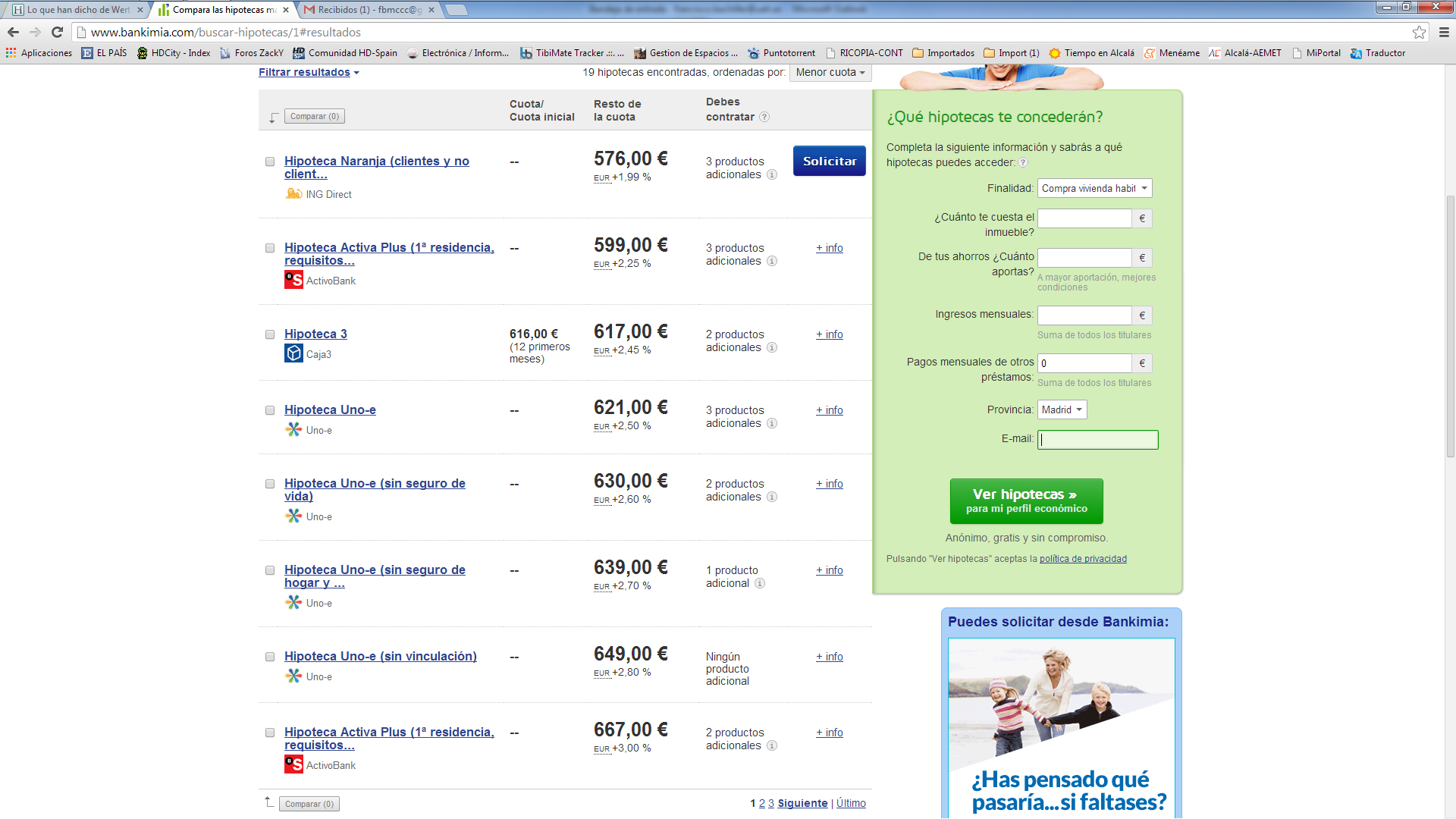 